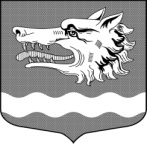                                              СОВЕТ ДЕПУТАТОВ                                                                             МУНИЦИПАЛЬНОГО ОБРАЗОВАНИЯ
Раздольевское сельское поселение муниципального образования Приозерский муниципальный район Ленинградской областиРЕШЕНИЕ16 февраля 2020 года                                                                                № 89Об отчете главы муниципального образования Раздольевское сельское поселение муниципального образования Приозерский муниципальный район Ленинградской области «О результатах работы Совета депутатов за 2020 год» 	Заслушав отчет главы муниципального образования Раздольевское сельское поселение муниципального образования Приозерский муниципальный район Ленинградской области за 2020 год Совет депутатов муниципального образования Раздольевское сельское поселение МО Приозерский муниципальный район РЕШИЛ:Утвердить отчет главы муниципального образования Раздольевское сельское поселение муниципального образования Приозерский муниципальный район Ленинградской области «О результатах работы Совета депутатов за 2020 год» согласно приложению № 1.Признать работу главы муниципального образования по результатам ежегодного отчета удовлетворительной.Глава муниципального образования                                             А.В. ДолговЕ.А. Михайлова 66-725                                                                                                                                                                                              Разослано: дело-2, прокуратура – 1.    Утверждено               решением Совета депутатов МО                                                                         Раздольевское сельское поселение МО Приозерский муниципальный       район Ленинградской области                                       от 16.02.2020 г № 89                                                            приложение № 1ОтчётГлавы муниципального образования Раздольевское сельское поселение муниципального образования Приозерский муниципальный район Ленинградской области о результатах работы Совета депутатов за 2020 годУважаемые жители, гости!   В соответствии c действующим федеральным законодательством — главы муниципальных образований и главы администраций поселений ежегодно должны отчитываться перед населением о проделанной работе, по исполнению бюджета поселения за прошедший год и определить основные направления работы на очередной финансовый год, исходя из утвержденного советом депутатов бюджета. Так нам предписывает 131 Федеральный закон «Об общих принципах организации местного самоуправления в Российской Федерации», Устав муниципального образования, так как жители поселения должны знать, чем занимаются депутаты, администрация, какие решают проблемы, как расходуются бюджетные средства, выполняются их наказы.Такие отчеты в нашем поселении проводятся ежегодно и сегодня я, как глава муниципального образования, исполняя полномочия председателя совета депутатов, представляю отчёт о результатах деятельности Совета депутатов за 2020 год.Деятельность Совета депутатов муниципального образования Раздольевское сельское поселение в 2020 году проводилась в строгом соответствии с федеральным и областным законодательствами с учетом интересов жителей поселения и была направлена на дальнейшее социально-экономическое развитие. Это выражалось в создании, формировании и обеспечении всей необходимой правовой, организационной и финансово-экономической базы как основы для динамичной и комплексной жизнедеятельности поселения. Работа по основным направлениям деятельности Совета депутатов осуществлялась в пределах полномочий, установленных Федеральным законом от 06 октября 2003 года № 131-ФЗ «Об общих принципах организации местного самоуправления в Российской Федерации». Основными видами деятельности Совета депутатов являлись:- разработка проектов решений совета депутатов;- анализ проектов нормативно-правовых актов, вносимых на рассмотрение совета депутатов;- подготовка замечаний, предложений по рассматриваемым проектам;- участие в публичных слушаниях;-  работа с наказами населения, содействие в решении вопросов местного значения;- взаимодействие с общественными организациями;- контроль за исполнением решений совета депутатов;- встречи с населением и отчеты перед ними;- взаимодействие с администрацией МО, с главами и депутатами других поселений, совместное решение проблемных вопросов.За 2020 год при активном участии всех депутатов проведено 16 заседаний Совета депутатов, рассмотрено и принято 57 различных решений и положений На заседании совета депутатов утверждались:-  Бюджет МО Раздольевское сельское поселение, - Отчет об исполнении бюджета- О принятии проекта Устава муниципального образования Раздольевское сельское поселение муниципального образования Приозерский муниципальный район Ленинградской области - Об утверждении Положения о собраниях граждан в муниципальном образовании Раздольевское сельское поселение муниципального образования Приозерский муниципальный район Ленинградской области- Об утверждении Положения о гербе муниципального образования Раздольевское сельское поселение муниципального образования Приозерский муниципальный район Ленинградской области- Об утверждении Положения о флаге муниципального образования Раздольевское сельское поселение муниципального образования Приозерский муниципальный район Ленинградской области- Об утверждении Порядка организации и проведения публичных слушаний в МО Раздольевское сельское поселение МО Приозерский муниципальный район Ленинградской области- О создании народной дружины в муниципальном образовании Раздольевское сельское поселение МО Приозерский муниципальный район Ленинградской области- Об утверждении Регламента Совета депутатов муниципального образования Раздольевское сельское поселение муниципального образования Приозерский муниципальный район Ленинградской области- Об утверждении структуры администрации муниципального образования Раздольевское сельское поселение муниципального образования Приозерский муниципальный район Ленинградской области    - Об утверждении Правил благоустройства территории муниципального      образования Раздольевское сельское поселение муниципального образования   Приозерский муниципальный район Ленинградской области- Об утверждении Положения о создании условий для организации досуга и обеспечения жителей муниципального образования Раздольевское сельское поселение услугами организаций культуры- Об утверждении порядка проведения осмотров зданий, сооружений, расположенных на территории муниципального образования Раздольевское сельское поселение, на предмет их технического состояния и надлежащего технического обслуживания в соответствии с требованиями технических регламентов, предъявляемыми к конструктивным и другим характеристикам надежности и безопасности объектов, требованиями проектной документации указанных объектов- Об утверждении Кодекса этики депутата Совета депутатов муниципального образования Раздольевское сельское поселение- Об утверждении Порядка предоставления жилых помещений муниципального специализированного жилищного фонда муниципального образования Раздольевское сельское поселение Приозерского района Ленинградской области- Об утверждении Положения об администрации муниципального образования Раздольевское сельское поселение муниципального образования Приозерский муниципальный район Ленинградской области в новой редакции.  Все это находится в открытом доступе в реестре решений на официальном сайте администрации поселения, так же хочу отметить, что все нормативно-правовые акты, прежде чем вынести на рассмотрение Совета депутатов, проходят тщательную экспертизу в Приозерской городской прокуратуре на предмет соблюдения действующего законодательства и после их принятия публикуются в средствах массовой информации.Поселение у нас динамично развивается, мы все видим положительные сдвиги, которые у нас происходят, более подробно это прозвучит в отчете Вячеслава Владимировича. Хотя вопросы и нерешенные проблемы у нас еще есть, как и у всех, но депутатский корпус муниципального образования видит эти задачи и готов их решать совместно с администрацией поселения при помощи районной администрации.В сентябре 2020 года состоялись выборы губернатора Ленинградской области. Отрадно отметить, что население нашего поселения в связке с депутатами проявили активную жизненную позицию, пришли на избирательный участок и сделали свой правильный выбор. В заключение хочу поблагодарить всех депутатов, специалистов администрации во главе Стецюка Вячеслава Владимировича, администрацию района в лице Александра Николаевича за конструктивную, добросовестную и плодотворную работу на благо жителей нашего муниципального образования. Спасибо!